2 декабря состоялось посвящение в ряды научного общества учащихся «Малая академия юных исследователей»20 учащихся 3-4 классов будут заниматься в этом году исследовательской деятельностью. Ребята уже определились с темами и вскоре приступят к работе.А на посвящении им были вручены удостоверения «Малой Академии  юных исследователей». Юные любознайки познакомились с некоторыми экспериментами и даже сами проводили опыты.Ждём от ребят интересных работ и открытий!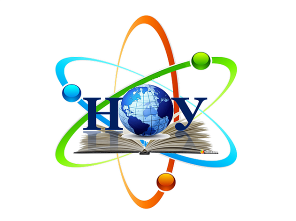 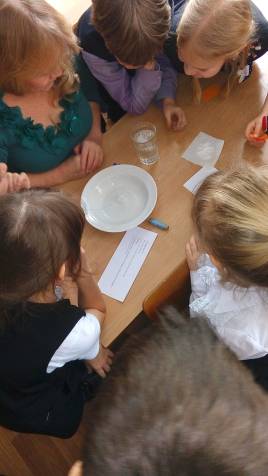 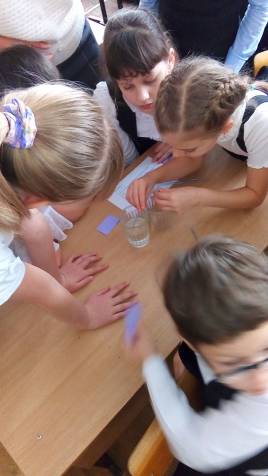 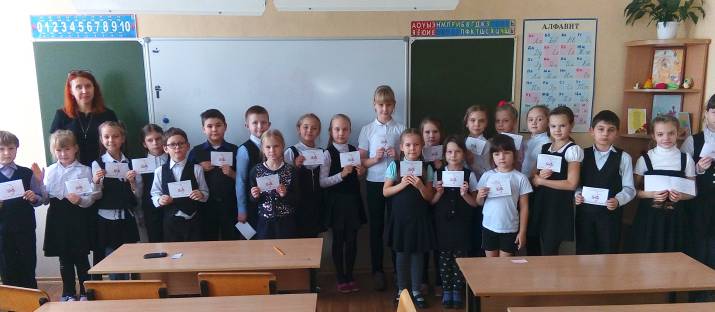 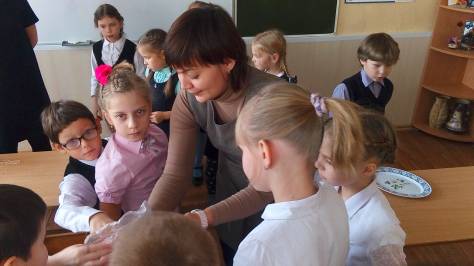 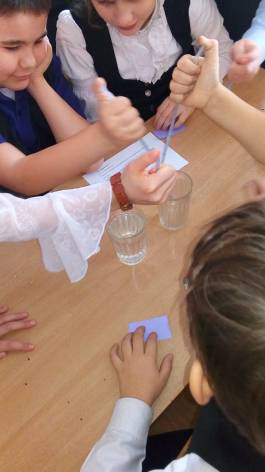 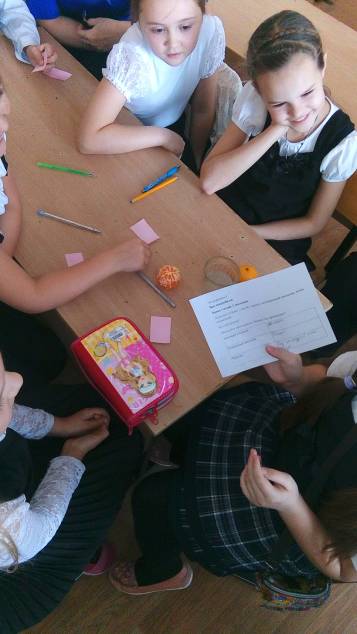 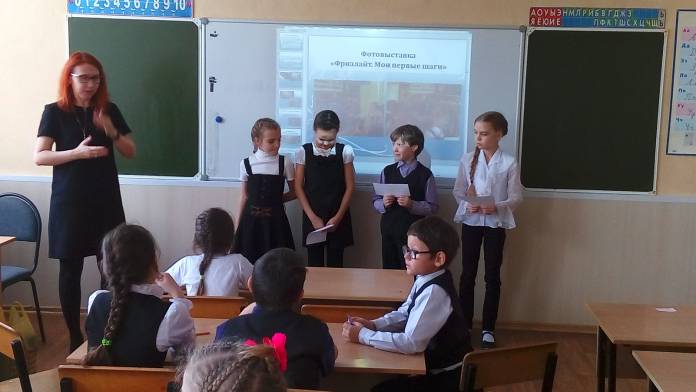 